《动态摄影与录播实务》教学大纲课程名称：动态摄影与录播实务课程名称：动态摄影与录播实务课程名称：动态摄影与录播实务课程名称：动态摄影与录播实务课程名称：动态摄影与录播实务课程名称：动态摄影与录播实务课程类别（必修/选修）：专业选修课程类别（必修/选修）：专业选修课程类别（必修/选修）：专业选修课程类别（必修/选修）：专业选修课程类别（必修/选修）：专业选修课程英文名称：Dynamic photography and video recording practice课程英文名称：Dynamic photography and video recording practice课程英文名称：Dynamic photography and video recording practice课程英文名称：Dynamic photography and video recording practice课程英文名称：Dynamic photography and video recording practice课程英文名称：Dynamic photography and video recording practice课程英文名称：Dynamic photography and video recording practice课程英文名称：Dynamic photography and video recording practice课程英文名称：Dynamic photography and video recording practice课程英文名称：Dynamic photography and video recording practice课程英文名称：Dynamic photography and video recording practice总学时/周学时/学分：32/2/2总学时/周学时/学分：32/2/2总学时/周学时/学分：32/2/2总学时/周学时/学分：32/2/2总学时/周学时/学分：32/2/2总学时/周学时/学分：32/2/2其中实验/实践学时：16其中实验/实践学时：16其中实验/实践学时：16其中实验/实践学时：16其中实验/实践学时：16先修课程：摄影先修课程：摄影先修课程：摄影先修课程：摄影先修课程：摄影先修课程：摄影先修课程：摄影先修课程：摄影先修课程：摄影先修课程：摄影先修课程：摄影授课时间：周五5-6授课时间：周五5-6授课时间：周五5-6授课时间：周五5-6授课时间：周五5-6授课时间：周五5-6授课地点：实114授课地点：实114授课地点：实114授课地点：实114授课地点：实114授课对象：计算机科学与技术（多媒体设计）授课对象：计算机科学与技术（多媒体设计）授课对象：计算机科学与技术（多媒体设计）授课对象：计算机科学与技术（多媒体设计）授课对象：计算机科学与技术（多媒体设计）授课对象：计算机科学与技术（多媒体设计）授课对象：计算机科学与技术（多媒体设计）授课对象：计算机科学与技术（多媒体设计）授课对象：计算机科学与技术（多媒体设计）授课对象：计算机科学与技术（多媒体设计）授课对象：计算机科学与技术（多媒体设计）开课学院：粤台产业科技学院开课学院：粤台产业科技学院开课学院：粤台产业科技学院开课学院：粤台产业科技学院开课学院：粤台产业科技学院开课学院：粤台产业科技学院开课学院：粤台产业科技学院开课学院：粤台产业科技学院开课学院：粤台产业科技学院开课学院：粤台产业科技学院开课学院：粤台产业科技学院任课教师姓名/职称：何帅森/讲师任课教师姓名/职称：何帅森/讲师任课教师姓名/职称：何帅森/讲师任课教师姓名/职称：何帅森/讲师任课教师姓名/职称：何帅森/讲师任课教师姓名/职称：何帅森/讲师任课教师姓名/职称：何帅森/讲师任课教师姓名/职称：何帅森/讲师任课教师姓名/职称：何帅森/讲师任课教师姓名/职称：何帅森/讲师任课教师姓名/职称：何帅森/讲师答疑时间、地点与方式：答疑时间、地点与方式：答疑时间、地点与方式：答疑时间、地点与方式：答疑时间、地点与方式：答疑时间、地点与方式：答疑时间、地点与方式：答疑时间、地点与方式：答疑时间、地点与方式：答疑时间、地点与方式：答疑时间、地点与方式：课程考核方式：开卷（）闭卷（）课程论文（）其它（✔）课程考核方式：开卷（）闭卷（）课程论文（）其它（✔）课程考核方式：开卷（）闭卷（）课程论文（）其它（✔）课程考核方式：开卷（）闭卷（）课程论文（）其它（✔）课程考核方式：开卷（）闭卷（）课程论文（）其它（✔）课程考核方式：开卷（）闭卷（）课程论文（）其它（✔）课程考核方式：开卷（）闭卷（）课程论文（）其它（✔）课程考核方式：开卷（）闭卷（）课程论文（）其它（✔）课程考核方式：开卷（）闭卷（）课程论文（）其它（✔）课程考核方式：开卷（）闭卷（）课程论文（）其它（✔）课程考核方式：开卷（）闭卷（）课程论文（）其它（✔）使用教材：《摄像基础》上海人民美术出版社 ISBN：9787568000512教学参考资料：《视听语言》北京大学出版社使用教材：《摄像基础》上海人民美术出版社 ISBN：9787568000512教学参考资料：《视听语言》北京大学出版社使用教材：《摄像基础》上海人民美术出版社 ISBN：9787568000512教学参考资料：《视听语言》北京大学出版社使用教材：《摄像基础》上海人民美术出版社 ISBN：9787568000512教学参考资料：《视听语言》北京大学出版社使用教材：《摄像基础》上海人民美术出版社 ISBN：9787568000512教学参考资料：《视听语言》北京大学出版社使用教材：《摄像基础》上海人民美术出版社 ISBN：9787568000512教学参考资料：《视听语言》北京大学出版社使用教材：《摄像基础》上海人民美术出版社 ISBN：9787568000512教学参考资料：《视听语言》北京大学出版社使用教材：《摄像基础》上海人民美术出版社 ISBN：9787568000512教学参考资料：《视听语言》北京大学出版社使用教材：《摄像基础》上海人民美术出版社 ISBN：9787568000512教学参考资料：《视听语言》北京大学出版社使用教材：《摄像基础》上海人民美术出版社 ISBN：9787568000512教学参考资料：《视听语言》北京大学出版社使用教材：《摄像基础》上海人民美术出版社 ISBN：9787568000512教学参考资料：《视听语言》北京大学出版社课程简介：本课程以实践操作为基本特点，为学生讲解摄像的基本影调、光调、基本静态构图关系等，提供必要的理论准备和实际的技术支持。本课程理论与实践结合紧密、艺术性与技术性同时看重，所涉及的知识量大面宽。通过学习，使学生掌握基本的画面语言、掌握摄像录播的技术和艺术表现方法。课程简介：本课程以实践操作为基本特点，为学生讲解摄像的基本影调、光调、基本静态构图关系等，提供必要的理论准备和实际的技术支持。本课程理论与实践结合紧密、艺术性与技术性同时看重，所涉及的知识量大面宽。通过学习，使学生掌握基本的画面语言、掌握摄像录播的技术和艺术表现方法。课程简介：本课程以实践操作为基本特点，为学生讲解摄像的基本影调、光调、基本静态构图关系等，提供必要的理论准备和实际的技术支持。本课程理论与实践结合紧密、艺术性与技术性同时看重，所涉及的知识量大面宽。通过学习，使学生掌握基本的画面语言、掌握摄像录播的技术和艺术表现方法。课程简介：本课程以实践操作为基本特点，为学生讲解摄像的基本影调、光调、基本静态构图关系等，提供必要的理论准备和实际的技术支持。本课程理论与实践结合紧密、艺术性与技术性同时看重，所涉及的知识量大面宽。通过学习，使学生掌握基本的画面语言、掌握摄像录播的技术和艺术表现方法。课程简介：本课程以实践操作为基本特点，为学生讲解摄像的基本影调、光调、基本静态构图关系等，提供必要的理论准备和实际的技术支持。本课程理论与实践结合紧密、艺术性与技术性同时看重，所涉及的知识量大面宽。通过学习，使学生掌握基本的画面语言、掌握摄像录播的技术和艺术表现方法。课程简介：本课程以实践操作为基本特点，为学生讲解摄像的基本影调、光调、基本静态构图关系等，提供必要的理论准备和实际的技术支持。本课程理论与实践结合紧密、艺术性与技术性同时看重，所涉及的知识量大面宽。通过学习，使学生掌握基本的画面语言、掌握摄像录播的技术和艺术表现方法。课程简介：本课程以实践操作为基本特点，为学生讲解摄像的基本影调、光调、基本静态构图关系等，提供必要的理论准备和实际的技术支持。本课程理论与实践结合紧密、艺术性与技术性同时看重，所涉及的知识量大面宽。通过学习，使学生掌握基本的画面语言、掌握摄像录播的技术和艺术表现方法。课程简介：本课程以实践操作为基本特点，为学生讲解摄像的基本影调、光调、基本静态构图关系等，提供必要的理论准备和实际的技术支持。本课程理论与实践结合紧密、艺术性与技术性同时看重，所涉及的知识量大面宽。通过学习，使学生掌握基本的画面语言、掌握摄像录播的技术和艺术表现方法。课程简介：本课程以实践操作为基本特点，为学生讲解摄像的基本影调、光调、基本静态构图关系等，提供必要的理论准备和实际的技术支持。本课程理论与实践结合紧密、艺术性与技术性同时看重，所涉及的知识量大面宽。通过学习，使学生掌握基本的画面语言、掌握摄像录播的技术和艺术表现方法。课程简介：本课程以实践操作为基本特点，为学生讲解摄像的基本影调、光调、基本静态构图关系等，提供必要的理论准备和实际的技术支持。本课程理论与实践结合紧密、艺术性与技术性同时看重，所涉及的知识量大面宽。通过学习，使学生掌握基本的画面语言、掌握摄像录播的技术和艺术表现方法。课程简介：本课程以实践操作为基本特点，为学生讲解摄像的基本影调、光调、基本静态构图关系等，提供必要的理论准备和实际的技术支持。本课程理论与实践结合紧密、艺术性与技术性同时看重，所涉及的知识量大面宽。通过学习，使学生掌握基本的画面语言、掌握摄像录播的技术和艺术表现方法。课程教学目标：知识要求：通过本课程的学习，使学生掌握摄像的基本操作知识，熟练掌握专业照相机的摄影技巧，摄像用光等能力要求：培养学生的摄像创作能力，磨练摄影的基本工地，培养学生在艺术创作中的镜头感、能在广告摄像、新闻摄像、影视摄像中灵活应用镜头语言。素质要求：通过练习与实践训练，使得学生提升摄像水平以及形成个人风格。课程教学目标：知识要求：通过本课程的学习，使学生掌握摄像的基本操作知识，熟练掌握专业照相机的摄影技巧，摄像用光等能力要求：培养学生的摄像创作能力，磨练摄影的基本工地，培养学生在艺术创作中的镜头感、能在广告摄像、新闻摄像、影视摄像中灵活应用镜头语言。素质要求：通过练习与实践训练，使得学生提升摄像水平以及形成个人风格。课程教学目标：知识要求：通过本课程的学习，使学生掌握摄像的基本操作知识，熟练掌握专业照相机的摄影技巧，摄像用光等能力要求：培养学生的摄像创作能力，磨练摄影的基本工地，培养学生在艺术创作中的镜头感、能在广告摄像、新闻摄像、影视摄像中灵活应用镜头语言。素质要求：通过练习与实践训练，使得学生提升摄像水平以及形成个人风格。课程教学目标：知识要求：通过本课程的学习，使学生掌握摄像的基本操作知识，熟练掌握专业照相机的摄影技巧，摄像用光等能力要求：培养学生的摄像创作能力，磨练摄影的基本工地，培养学生在艺术创作中的镜头感、能在广告摄像、新闻摄像、影视摄像中灵活应用镜头语言。素质要求：通过练习与实践训练，使得学生提升摄像水平以及形成个人风格。课程教学目标：知识要求：通过本课程的学习，使学生掌握摄像的基本操作知识，熟练掌握专业照相机的摄影技巧，摄像用光等能力要求：培养学生的摄像创作能力，磨练摄影的基本工地，培养学生在艺术创作中的镜头感、能在广告摄像、新闻摄像、影视摄像中灵活应用镜头语言。素质要求：通过练习与实践训练，使得学生提升摄像水平以及形成个人风格。课程教学目标：知识要求：通过本课程的学习，使学生掌握摄像的基本操作知识，熟练掌握专业照相机的摄影技巧，摄像用光等能力要求：培养学生的摄像创作能力，磨练摄影的基本工地，培养学生在艺术创作中的镜头感、能在广告摄像、新闻摄像、影视摄像中灵活应用镜头语言。素质要求：通过练习与实践训练，使得学生提升摄像水平以及形成个人风格。课程教学目标：知识要求：通过本课程的学习，使学生掌握摄像的基本操作知识，熟练掌握专业照相机的摄影技巧，摄像用光等能力要求：培养学生的摄像创作能力，磨练摄影的基本工地，培养学生在艺术创作中的镜头感、能在广告摄像、新闻摄像、影视摄像中灵活应用镜头语言。素质要求：通过练习与实践训练，使得学生提升摄像水平以及形成个人风格。本课程与学生核心能力培养之间的关联(授课对象为理工科专业学生的课程填写此栏）：□核心能力1. □核心能力2. □核心能力3.□核心能力4.□核心能力5.□核心能力6. □核心能力7．□核心能力8．本课程与学生核心能力培养之间的关联(授课对象为理工科专业学生的课程填写此栏）：□核心能力1. □核心能力2. □核心能力3.□核心能力4.□核心能力5.□核心能力6. □核心能力7．□核心能力8．本课程与学生核心能力培养之间的关联(授课对象为理工科专业学生的课程填写此栏）：□核心能力1. □核心能力2. □核心能力3.□核心能力4.□核心能力5.□核心能力6. □核心能力7．□核心能力8．本课程与学生核心能力培养之间的关联(授课对象为理工科专业学生的课程填写此栏）：□核心能力1. □核心能力2. □核心能力3.□核心能力4.□核心能力5.□核心能力6. □核心能力7．□核心能力8．理论教学进程表理论教学进程表理论教学进程表理论教学进程表理论教学进程表理论教学进程表理论教学进程表理论教学进程表理论教学进程表理论教学进程表理论教学进程表周次教学主题主讲教师学时数教学的重点、难点、课程思政融入点教学的重点、难点、课程思政融入点教学的重点、难点、课程思政融入点教学模式（线上/混合式/线下教学方法教学方法作业安排1第一章、数字摄像导论何帅森21.1、动态影像诞生1.2、从电影到电视1.3、走进大众的数字技术1.4、高清数字影像1.5、摄像制作体例1.6、眼睛与视知觉重点：成像原理难点：历史框架课程思政融入点：感知摄像技术的发展历程，培养学生的科学精神。1.1、动态影像诞生1.2、从电影到电视1.3、走进大众的数字技术1.4、高清数字影像1.5、摄像制作体例1.6、眼睛与视知觉重点：成像原理难点：历史框架课程思政融入点：感知摄像技术的发展历程，培养学生的科学精神。1.1、动态影像诞生1.2、从电影到电视1.3、走进大众的数字技术1.4、高清数字影像1.5、摄像制作体例1.6、眼睛与视知觉重点：成像原理难点：历史框架课程思政融入点：感知摄像技术的发展历程，培养学生的科学精神。线下讲解与范例分析讲解与范例分析2-3第二章、摄像机基本原理何帅森12.1、各类摄像设备2.2、摄像机光学镜头2.3、感光元件与画幅尺寸2.4、周边设备与器材2.5、如何选购摄像机重点：摄像机光学镜头难点：选购摄像机课程思政融入点：感知摄像技术的精巧，培养学生的科学精神。2.1、各类摄像设备2.2、摄像机光学镜头2.3、感光元件与画幅尺寸2.4、周边设备与器材2.5、如何选购摄像机重点：摄像机光学镜头难点：选购摄像机课程思政融入点：感知摄像技术的精巧，培养学生的科学精神。2.1、各类摄像设备2.2、摄像机光学镜头2.3、感光元件与画幅尺寸2.4、周边设备与器材2.5、如何选购摄像机重点：摄像机光学镜头难点：选购摄像机课程思政融入点：感知摄像技术的精巧，培养学生的科学精神。线下讲解与范例分析讲解与范例分析4第三章、摄像机操作与拍摄何帅森13.1、持机方式3.2、色彩还原3.3、合理曝光3.4、清晰对焦3.5、方向与角度3.6、距离与景别重点：合理曝光难点：合理曝光课程思政融入点：向优秀影片学习拍摄方法，理解和体验先驱的不易。3.1、持机方式3.2、色彩还原3.3、合理曝光3.4、清晰对焦3.5、方向与角度3.6、距离与景别重点：合理曝光难点：合理曝光课程思政融入点：向优秀影片学习拍摄方法，理解和体验先驱的不易。3.1、持机方式3.2、色彩还原3.3、合理曝光3.4、清晰对焦3.5、方向与角度3.6、距离与景别重点：合理曝光难点：合理曝光课程思政融入点：向优秀影片学习拍摄方法，理解和体验先驱的不易。线下讲解与范例分析讲解与范例分析6第四章、摄像画面的构图何帅森24.1、基本要领4.2、空间与透视4.3、黄金法则4.4、主体与陪体4.5、视觉设计原则重点：黄金法则难点：视觉设计原则课程思政融入点：合理有效的安排镜头，体会理论如何指导实践。4.1、基本要领4.2、空间与透视4.3、黄金法则4.4、主体与陪体4.5、视觉设计原则重点：黄金法则难点：视觉设计原则课程思政融入点：合理有效的安排镜头，体会理论如何指导实践。4.1、基本要领4.2、空间与透视4.3、黄金法则4.4、主体与陪体4.5、视觉设计原则重点：黄金法则难点：视觉设计原则课程思政融入点：合理有效的安排镜头，体会理论如何指导实践。线下讲解与范例分析讲解与范例分析8第五章、摄像画面的用光与色彩何帅森25.1、光线性质5.2、自然光线5.3、人工光线5.4、色彩属性重点：光线性质难点: 色彩属性课程思政融入点：合理有效的安排镜头用光，体会理论如何指导实践。5.1、光线性质5.2、自然光线5.3、人工光线5.4、色彩属性重点：光线性质难点: 色彩属性课程思政融入点：合理有效的安排镜头用光，体会理论如何指导实践。5.1、光线性质5.2、自然光线5.3、人工光线5.4、色彩属性重点：光线性质难点: 色彩属性课程思政融入点：合理有效的安排镜头用光，体会理论如何指导实践。线下讲解与范例分析讲解与范例分析9-10第六章、固定镜头拍摄何帅森26.1、基本特点/ 906.2、表现方式/ 916.3、操作要领/ 936.4、常见误区/ 94重点：固定镜头的拍摄难点：镜头稳定性把控课程思政融入点： 拍摄需要大家通力合作，合作精神的重要性。6.1、基本特点/ 906.2、表现方式/ 916.3、操作要领/ 936.4、常见误区/ 94重点：固定镜头的拍摄难点：镜头稳定性把控课程思政融入点： 拍摄需要大家通力合作，合作精神的重要性。6.1、基本特点/ 906.2、表现方式/ 916.3、操作要领/ 936.4、常见误区/ 94重点：固定镜头的拍摄难点：镜头稳定性把控课程思政融入点： 拍摄需要大家通力合作，合作精神的重要性。线下讲解与范例分析讲解与范例分析固定镜头练习111-12第七章、运动镜头拍摄何帅森27.1、推摄镜头7.2、拉摄镜头7.3、摇摄镜头7.4、移摄镜头7.5、跟摄镜头7.6、综合运动镜头7.7、场面调度重点：场面调度难点：综合运动镜头课程思政融入点： 拍摄需要大家通力合作，合作精神的重要性。7.1、推摄镜头7.2、拉摄镜头7.3、摇摄镜头7.4、移摄镜头7.5、跟摄镜头7.6、综合运动镜头7.7、场面调度重点：场面调度难点：综合运动镜头课程思政融入点： 拍摄需要大家通力合作，合作精神的重要性。7.1、推摄镜头7.2、拉摄镜头7.3、摇摄镜头7.4、移摄镜头7.5、跟摄镜头7.6、综合运动镜头7.7、场面调度重点：场面调度难点：综合运动镜头课程思政融入点： 拍摄需要大家通力合作，合作精神的重要性。线下讲解与范例分析讲解与范例分析运动镜头练习1、2、313-14第八章、镜头的视觉语言何帅森28.1、主观镜头8.2、客观镜头8.3、反应镜头8.4、空镜头重点：空镜头难点：主客观镜头课程思政融入点： 拍摄需要大家通力合作，合作精神的重要性。8.1、主观镜头8.2、客观镜头8.3、反应镜头8.4、空镜头重点：空镜头难点：主客观镜头课程思政融入点： 拍摄需要大家通力合作，合作精神的重要性。8.1、主观镜头8.2、客观镜头8.3、反应镜头8.4、空镜头重点：空镜头难点：主客观镜头课程思政融入点： 拍摄需要大家通力合作，合作精神的重要性。线下讲解与范例分析讲解与范例分析拍摄练习15第九章、镜头的编辑切换何帅森19.1、基本原则9.2、表现方式9.3、时间要素9.4、空间要素9.5、声音要素重点：空间要素难点：表现方式课程思政融入点：体会影片中的情感要素，要将正能量赋予镜头和影片。9.1、基本原则9.2、表现方式9.3、时间要素9.4、空间要素9.5、声音要素重点：空间要素难点：表现方式课程思政融入点：体会影片中的情感要素，要将正能量赋予镜头和影片。9.1、基本原则9.2、表现方式9.3、时间要素9.4、空间要素9.5、声音要素重点：空间要素难点：表现方式课程思政融入点：体会影片中的情感要素，要将正能量赋予镜头和影片。线下讲解与范例分析讲解与范例分析16第十章、后期剪辑与制作何帅森110.1、剪辑概述10.2、蒙太奇理论10.3、视觉叙事10.4、影像节奏重点：蒙太奇难点：视觉叙事课程思政融入点：体会影片中的情感要素，要将正能量赋予镜头和影片。10.1、剪辑概述10.2、蒙太奇理论10.3、视觉叙事10.4、影像节奏重点：蒙太奇难点：视觉叙事课程思政融入点：体会影片中的情感要素，要将正能量赋予镜头和影片。10.1、剪辑概述10.2、蒙太奇理论10.3、视觉叙事10.4、影像节奏重点：蒙太奇难点：视觉叙事课程思政融入点：体会影片中的情感要素，要将正能量赋予镜头和影片。线下讲解与范例分析讲解与范例分析合计：合计：合计：16实践教学进程表实践教学进程表实践教学进程表实践教学进程表实践教学进程表实践教学进程表实践教学进程表实践教学进程表实践教学进程表实践教学进程表实践教学进程表周次实验项目名称主讲教授学时重点、难点、课程思政融入点重点、难点、课程思政融入点重点、难点、课程思政融入点项目类型（验证/综合/设计）教学手段教学手段教学手段2-3第二章、摄像机基本原理何帅森32.1、各类摄像设备2.2、摄像机光学镜头2.3、感光元件与画幅尺寸2.4、周边设备与器材2.5、如何选购摄像机重点：摄像机光学镜头难点：选购摄像机课程思政融入点：感知摄像技术的精巧，培养学生的科学精神。2.1、各类摄像设备2.2、摄像机光学镜头2.3、感光元件与画幅尺寸2.4、周边设备与器材2.5、如何选购摄像机重点：摄像机光学镜头难点：选购摄像机课程思政融入点：感知摄像技术的精巧，培养学生的科学精神。2.1、各类摄像设备2.2、摄像机光学镜头2.3、感光元件与画幅尺寸2.4、周边设备与器材2.5、如何选购摄像机重点：摄像机光学镜头难点：选购摄像机课程思政融入点：感知摄像技术的精巧，培养学生的科学精神。线下讲解与范例分析讲解与范例分析讲解与范例分析4第三章、摄像机操作与拍摄何帅森13.1、持机方式3.2、色彩还原3.3、合理曝光3.4、清晰对焦3.5、方向与角度3.6、距离与景别重点：合理曝光难点：合理曝光课程思政融入点：向优秀影片学习拍摄方法，理解和体验先驱的不易。3.1、持机方式3.2、色彩还原3.3、合理曝光3.4、清晰对焦3.5、方向与角度3.6、距离与景别重点：合理曝光难点：合理曝光课程思政融入点：向优秀影片学习拍摄方法，理解和体验先驱的不易。3.1、持机方式3.2、色彩还原3.3、合理曝光3.4、清晰对焦3.5、方向与角度3.6、距离与景别重点：合理曝光难点：合理曝光课程思政融入点：向优秀影片学习拍摄方法，理解和体验先驱的不易。线下讲解与范例分析讲解与范例分析讲解与范例分析6第四章、摄像画面的构图何帅森24.1、基本要领4.2、空间与透视4.3、黄金法则4.4、主体与陪体4.5、视觉设计原则重点：黄金法则难点：视觉设计原则课程思政融入点：合理有效的安排镜头，体会理论如何指导实践。4.1、基本要领4.2、空间与透视4.3、黄金法则4.4、主体与陪体4.5、视觉设计原则重点：黄金法则难点：视觉设计原则课程思政融入点：合理有效的安排镜头，体会理论如何指导实践。4.1、基本要领4.2、空间与透视4.3、黄金法则4.4、主体与陪体4.5、视觉设计原则重点：黄金法则难点：视觉设计原则课程思政融入点：合理有效的安排镜头，体会理论如何指导实践。线下讲解与范例分析讲解与范例分析讲解与范例分析8第五章、摄像画面的用光与色彩何帅森25.1、光线性质5.2、自然光线5.3、人工光线5.4、色彩属性重点：光线性质难点: 色彩属性课程思政融入点：合理有效的安排镜头用光，体会理论如何指导实践。5.1、光线性质5.2、自然光线5.3、人工光线5.4、色彩属性重点：光线性质难点: 色彩属性课程思政融入点：合理有效的安排镜头用光，体会理论如何指导实践。5.1、光线性质5.2、自然光线5.3、人工光线5.4、色彩属性重点：光线性质难点: 色彩属性课程思政融入点：合理有效的安排镜头用光，体会理论如何指导实践。线下讲解与范例分析讲解与范例分析讲解与范例分析9-10第六章、固定镜头拍摄何帅森26.1、基本特点/ 906.2、表现方式/ 916.3、操作要领/ 936.4、常见误区/ 94重点：固定镜头的拍摄难点：镜头稳定性把控课程思政融入点： 拍摄需要大家通力合作，合作精神的重要性。6.1、基本特点/ 906.2、表现方式/ 916.3、操作要领/ 936.4、常见误区/ 94重点：固定镜头的拍摄难点：镜头稳定性把控课程思政融入点： 拍摄需要大家通力合作，合作精神的重要性。6.1、基本特点/ 906.2、表现方式/ 916.3、操作要领/ 936.4、常见误区/ 94重点：固定镜头的拍摄难点：镜头稳定性把控课程思政融入点： 拍摄需要大家通力合作，合作精神的重要性。线下讲解与范例分析讲解与范例分析讲解与范例分析11-12第七章、运动镜头拍摄何帅森27.1、推摄镜头7.2、拉摄镜头7.3、摇摄镜头7.4、移摄镜头7.5、跟摄镜头7.6、综合运动镜头7.7、场面调度重点：场面调度难点：综合运动镜头课程思政融入点： 拍摄需要大家通力合作，合作精神的重要性。7.1、推摄镜头7.2、拉摄镜头7.3、摇摄镜头7.4、移摄镜头7.5、跟摄镜头7.6、综合运动镜头7.7、场面调度重点：场面调度难点：综合运动镜头课程思政融入点： 拍摄需要大家通力合作，合作精神的重要性。7.1、推摄镜头7.2、拉摄镜头7.3、摇摄镜头7.4、移摄镜头7.5、跟摄镜头7.6、综合运动镜头7.7、场面调度重点：场面调度难点：综合运动镜头课程思政融入点： 拍摄需要大家通力合作，合作精神的重要性。线下讲解与范例分析讲解与范例分析讲解与范例分析13-14第八章、镜头的视觉语言何帅森28.1、主观镜头8.2、客观镜头8.3、反应镜头8.4、空镜头重点：空镜头难点：主客观镜头课程思政融入点： 拍摄需要大家通力合作，合作精神的重要性。8.1、主观镜头8.2、客观镜头8.3、反应镜头8.4、空镜头重点：空镜头难点：主客观镜头课程思政融入点： 拍摄需要大家通力合作，合作精神的重要性。8.1、主观镜头8.2、客观镜头8.3、反应镜头8.4、空镜头重点：空镜头难点：主客观镜头课程思政融入点： 拍摄需要大家通力合作，合作精神的重要性。线下讲解与范例分析讲解与范例分析讲解与范例分析15第九章、镜头的编辑切换何帅森19.1、基本原则9.2、表现方式9.3、时间要素9.4、空间要素9.5、声音要素重点：空间要素难点：表现方式课程思政融入点：体会影片中的情感要素，要将正能量赋予镜头和影片。9.1、基本原则9.2、表现方式9.3、时间要素9.4、空间要素9.5、声音要素重点：空间要素难点：表现方式课程思政融入点：体会影片中的情感要素，要将正能量赋予镜头和影片。9.1、基本原则9.2、表现方式9.3、时间要素9.4、空间要素9.5、声音要素重点：空间要素难点：表现方式课程思政融入点：体会影片中的情感要素，要将正能量赋予镜头和影片。线下讲解与范例分析讲解与范例分析讲解与范例分析16第十章、后期剪辑与制作何帅森110.1、剪辑概述10.2、蒙太奇理论10.3、视觉叙事10.4、影像节奏重点：蒙太奇难点：视觉叙事课程思政融入点：体会影片中的情感要素，要将正能量赋予镜头和影片。10.1、剪辑概述10.2、蒙太奇理论10.3、视觉叙事10.4、影像节奏重点：蒙太奇难点：视觉叙事课程思政融入点：体会影片中的情感要素，要将正能量赋予镜头和影片。10.1、剪辑概述10.2、蒙太奇理论10.3、视觉叙事10.4、影像节奏重点：蒙太奇难点：视觉叙事课程思政融入点：体会影片中的情感要素，要将正能量赋予镜头和影片。线下讲解与范例分析讲解与范例分析讲解与范例分析合计：合计：合计：16考核方法及标准考核方法及标准考核方法及标准考核方法及标准考核方法及标准考核方法及标准考核方法及标准考核方法及标准考核方法及标准考核方法及标准考核方法及标准考核形式考核形式考核形式考核形式考核形式评价标准评价标准评价标准评价标准权重权重平时作业平时作业平时作业平时作业平时作业1、完成效果2、是否按时提交1、完成效果2、是否按时提交1、完成效果2、是否按时提交1、完成效果2、是否按时提交30%30%考勤考勤考勤考勤考勤全勤100分，每次旷课或早退扣10分全勤100分，每次旷课或早退扣10分全勤100分，每次旷课或早退扣10分全勤100分，每次旷课或早退扣10分10%10%结课作业结课作业结课作业结课作业结课作业影片符合视听语言艺术感表达镜头应用丰富合理影片符合视听语言艺术感表达镜头应用丰富合理影片符合视听语言艺术感表达镜头应用丰富合理影片符合视听语言艺术感表达镜头应用丰富合理60%60%大纲编写时间：2020年9月10日大纲编写时间：2020年9月10日大纲编写时间：2020年9月10日大纲编写时间：2020年9月10日大纲编写时间：2020年9月10日大纲编写时间：2020年9月10日大纲编写时间：2020年9月10日大纲编写时间：2020年9月10日大纲编写时间：2020年9月10日大纲编写时间：2020年9月10日大纲编写时间：2020年9月10日系（部）审查意见：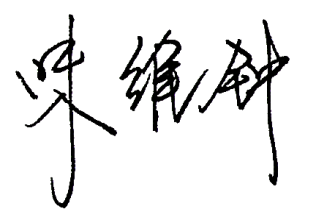 系（部）主任签名：              日期：   年   月  日系（部）审查意见：系（部）主任签名：              日期：   年   月  日系（部）审查意见：系（部）主任签名：              日期：   年   月  日系（部）审查意见：系（部）主任签名：              日期：   年   月  日系（部）审查意见：系（部）主任签名：              日期：   年   月  日系（部）审查意见：系（部）主任签名：              日期：   年   月  日系（部）审查意见：系（部）主任签名：              日期：   年   月  日系（部）审查意见：系（部）主任签名：              日期：   年   月  日系（部）审查意见：系（部）主任签名：              日期：   年   月  日系（部）审查意见：系（部）主任签名：              日期：   年   月  日系（部）审查意见：系（部）主任签名：              日期：   年   月  日